107年社區繪本創作延伸課程-【書寫討論實驗書房】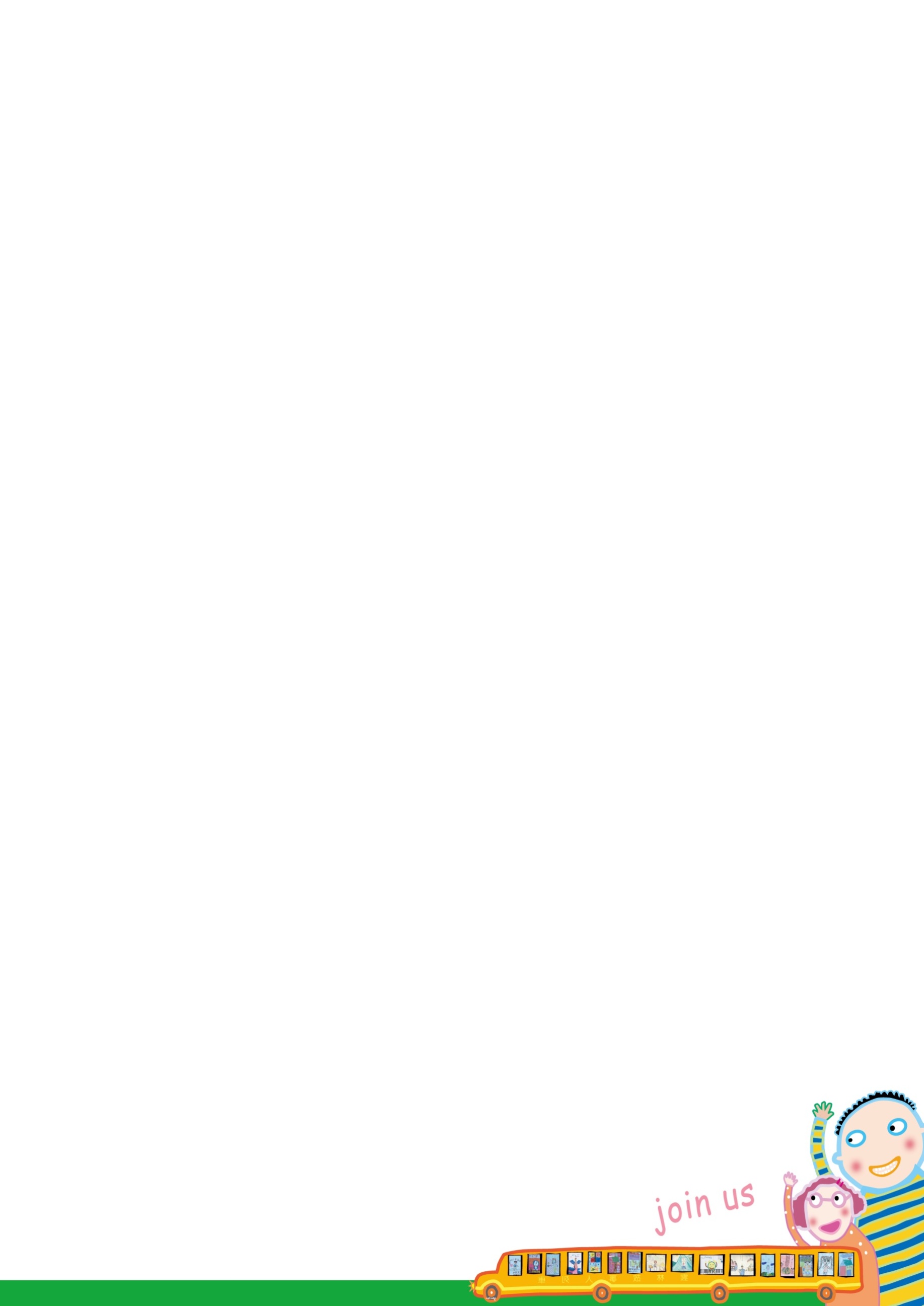 寫故事不難，但要把故事寫得深刻、有感情，讓讀者有共鳴，卻不簡單。今年我們特別為社區繪本的學員開設了「實驗書房」，由KIKI老師陪伴帶領社區居民，大家透過討論、思考、連結、想像，寫下一個個有溫度的故事吧！一、指導單位：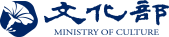 二、主辦單位：   雲林縣政府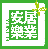 三、承辦單位：   社團法人雲林縣雲林故事人協會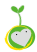 四、課程時間：2018年03月18日至04月08日 週日10：00-12:00 共三堂課五、活動地點：雲林故事館(雲林縣虎尾鎮林森路一段528號)六、活動對象：報名今年社區繪本創作課程的學員，希望能更深入地學習者。七、報名方式：線上報名—官網http://www.ylstoryhouse.org.tw/index.php?inter=news&nId=927#　　　　　　　現場報名—雲林故事館 (虎尾鎮林森路一段528號)八、聯絡窗口：05-6311436 / 0911-101-338 (吳怡璇)九、課程表：實際課程將視情況允以做相關調整。十、講師簡介：張素卿Kiki台東大學兒童文學研究所博士研究生。現任四也出版公司發行人兼總編輯、院童故事服務隊志工，毛毛蟲兒童哲學基金會董事、喜歡你故事隊計畫執行與故事志工。喜歡旅行、攝影與畫畫，努力為青少年和兒童種下閱讀的幸福種子，培養自學、創作與勇於冒險的能力，目前致力與學校合作，協助規劃和執行高關懷孩子課程。專長於出版、活動企畫與行銷管理、跨領域資源整合。固定將已出版的在地故事搬上「國家音樂廳」，與臺北市民交響樂團合作大型兒童音樂舞臺劇，舉辦大型圖畫書原畫展、鄒族生態文化體驗營、新書暨民歌音樂發表會、文學地景走讀等活動。日期/時間課程名稱講師103/18(日) 10:00-12:00書寫討論實驗書房(一)張素卿203/25(日) 10:00-12:00書寫討論實驗書房(二)張素卿304/08(日) 10:00-12:00書寫討論實驗書房(三)張素卿